P E N G U M U M A N   P E N Y E D I ANomor : Un.03/ KS.01.7/1924/2014Tanggal : 23 Mei 2014	Diberitahukan bahwa untuk memenuhi kebutuhan Pengadaan Cetak Kartu Tanda Mahasiswa (KTM) UIN Maulana Malik Ibrahim Malang maka Pejabat Pengadaan Barang/Jasa Kantor Pusat, Biro dan Bagian setelah melakukan berbagai tahapan pemilihan penyedia dalam pengadaan langsung tersebut, memberitahukan bahwa :Pekerjaan	: Pengadaan Cetak Kartu Tanda Mahasiswa (KTM) UIN Maulana Malik Ibrahim MalangSumber Dana	: DIPA Badan Layanan Umum Petikan UIN Maulana Malik Ibrahim Malang Tahun Anggaran 2014 tanggal 05 Desember 2013 Nomor : DIPA-025.04.2.423812/2014 untuk Mata Anggaran Kegiatan 521211HPS	: Rp 124.300.000,- (Seratus Dua Puluh Empat Juta Tiga Ratus Ribu Rupiah), sudah termasuk pajakPenyedia	: PT. Pura Barutama	Alamat	: Jl. AKPB R. Agil Kusumadya No. 203 Desa Jati Kulon Kec. Jati Kabupaten Kudus 59347Telp. 	: (0291) 44436, 444364NPWP 	: 01.121.427.7-092.000Tanggal Penawaran	: 16 Mei 2014Harga Penawaran	: Rp 121.000.000 (Seratus Dua Puluh Satu Juta Rupiah), sudah termasuk pajak.Harga Negosiasi	: Rp 115.000.000 (Seratus Lima Belas Juta Rupiah), sudah termasuk pajak.Pelaksanaan Pekerjaan	   : 191 (Seratus Sembilan Puluh Satu) hari kalender atau sejak diterbitkannya Surat Perintah Kerja (SPK) Demikian, atas perhatiannya diucapkan terima kasih.Pejabat Pengadaan Barang/Jasa,Achmad Diny Hidayatullah, M.Pd							NIP 19850329 200912 1 005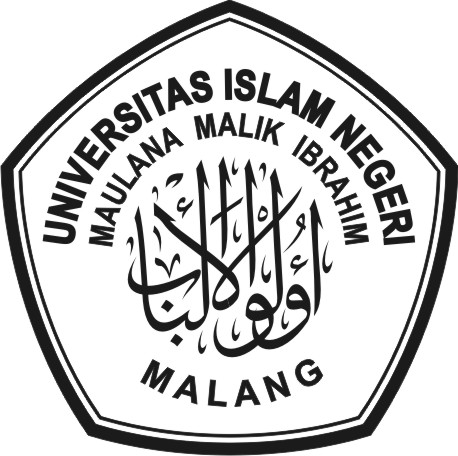 KEMENTERIAN AGAMAUNIVERSITAS ISLAM NEGERI MAULANA MALIK IBRAHIM MALANGJl. Gajayana No. 50 Telp. (0341) 551354, Fax. 572533 Malang Website: www.uin-malang.ac.idWebsite: www.uin-malang.ac.id